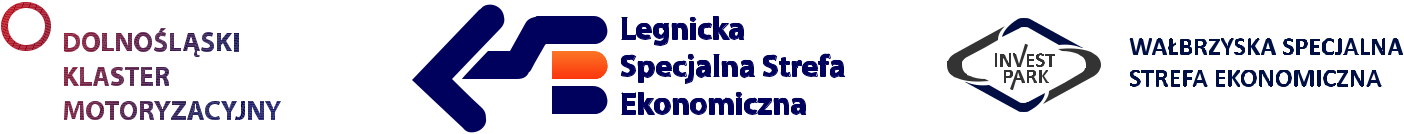 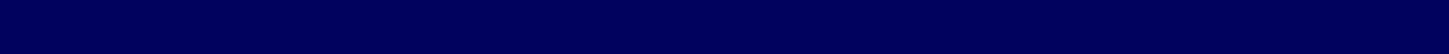 DEKLARACJA PRZYSTĄPIENIA DO KONSORCJUM DOLNOŚLĄSKI KLASTER MOTORYZACYJNY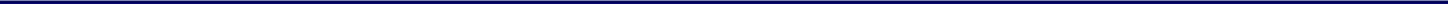 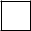 PartnerPartner Honorowy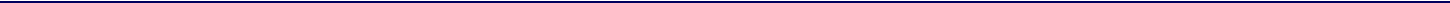 do Konsorcjum na zasadach opisanych w Regulaminie Dolnośląskiego Klastra Motoryzacyjnego w wersji obowiązującej na dzień złożenia niniejszej Deklaracji.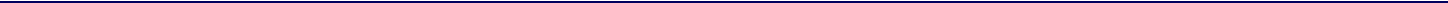 Firma jest zlokalizowana w LSSE.Firma jest zlokalizowana w WSSE.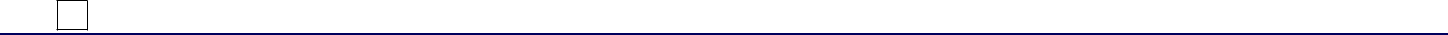 Firma nie jest zlokalizowana w LSSE lub WSSE,posiada status MŚPFirma nie jest zlokalizowana w LSSE lub WSSEposiada status Dużego Przedsiębiorstwadeklaruje uiszczenie opłaty rocznej w wysokości 4000 zł netto.Jako osobę do kontaktu wyznaczam: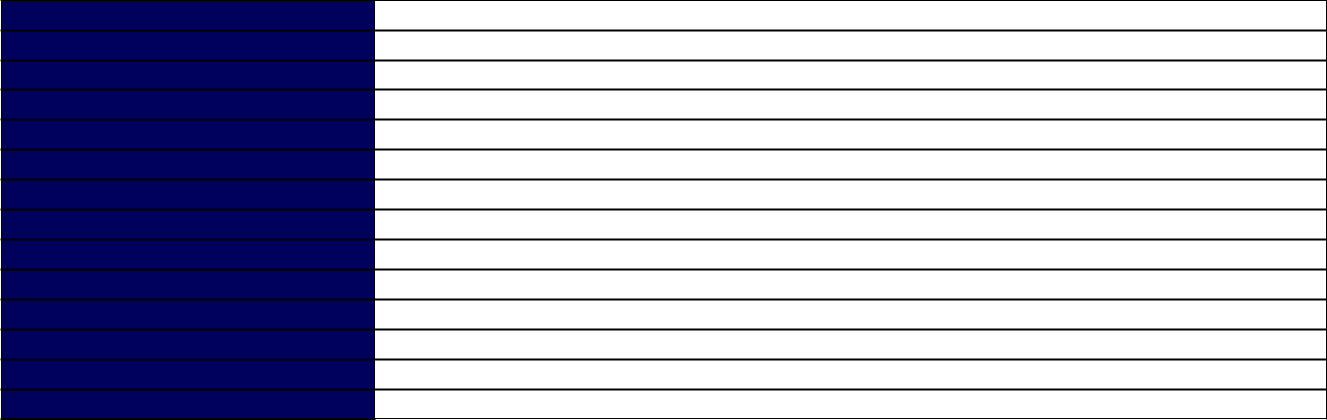 Imię i nazwiskoStanowiskoSłużbowy adres e-mailSłużbowy telefon stacjonarnySłużbowy telefon komórkowyUl. i nr budynku /lokaluKod pocztowy i miastoDane rejestrowe firmy:NazwaSiedziba: ulica i nr budynku/lokaluSiedziba: kod pocztowy i miastoNIPREGONKRSNiniejszą deklarację należy przekazać w trzech egzemplarzach przedstawicielowi Konsorcjum. Jeden egzemplarz zostanie do Państwa odesłany listem poleconym.Podpisy i pieczęcie imienne osóbupoważnionych do reprezentacji:LSSE SA	WSSE “INVEST-PARK” Sp. z o. o.Legnica/Wałbrzych, dnia ………………………………………………………..………..[pieczęć firmy]MiejscowośćData[pieczęć firmy]Do:Do:Prezesa ZarząduPrezesa ZarząduLegnickiej Specjalnej Strefy Ekonomicznej S.A.Wałbrzyskiej Specjalnej Strefy Ekonomicznej „INVEST-PARK” sp. z o. o.LideraLidera WspierającegoKonsorcjum Dolnośląski Klaster MotoryzacyjnyKonsorcjum Dolnośląski Klaster MotoryzacyjnyNiniejszym deklaruję przystąpienie:Podpisy i pieczęcie imienne lub czytelne podpisy osóbPodpisy i pieczęcie imienne lub czytelne podpisy osóbWYPEŁNIA LSSE S.A. – LIDER KONSORCJUM - DOLNOŚLĄSKI KLASTER MOTORYZACYJNYWYPEŁNIA LSSE S.A. – LIDER KONSORCJUM - DOLNOŚLĄSKI KLASTER MOTORYZACYJNYWYPEŁNIA LSSE S.A. – LIDER KONSORCJUM - DOLNOŚLĄSKI KLASTER MOTORYZACYJNYupoważniony do reprezentacji firmy:upoważniony do reprezentacji firmy:Wyrażam zgodęupoważniony do reprezentacji firmy:upoważniony do reprezentacji firmy:Wyrażam zgodęWyrażam zgodęNie wyrażam zgodyNie wyrażam zgody